	MESTSKÁ ČASŤ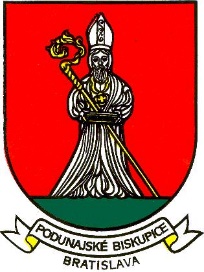 BRATISLAVA-PODUNAJSKÉ BISKUPICETrojičné námestie 11, 821 06 BratislavaMateriál určený na rokovanie 	Miestneho zastupiteľstva dňa : 	28.11.2022NÁVRHVoľba mandátovej – návrhovej komisie	Predkladá: 						       Materiál obsahuje:Ing. Roman Lamoš				starosta                                                                           -  návrh uzneseniaSpracoval:Mgr. Ján Špačekvedúci organizačného oddelenia Návrh uznesenia( Na schválenie uznesenia je potrebný súhlas nadpolovičnej väčšiny prítomných poslancov )Uznesenie č. : .........................Miestne zastupiteľstvo mestskej časti Bratislava-Podunajské Biskupice po prerokovaní:v o l ímandátovú – návrhovú komisiu v zložení: predseda:			Izabella Jéghčlenovia:			Ľubica Žiaková				Pavol Hanzelv y m e d z u j e   ú l o h y   k o m i s i eoveriť zloženie sľubu novozvoleného starostu a zloženie sľubu poslancov novozvoleného miestneho zastupiteľstva kontrolou úplnosti ich podpisov pod textom zákonom predpísaného sľubu,zistiť prípadnú prítomnosť nezlučiteľných funkcií na základe čestných vyhlásení zvolených funkcionárov,podať o výsledkoch správu ustanovujúcemu zasadnutiu miestneho zastupiteľstva,sledovať priebeh zasadnutia a predkladať k prerokúvaným bodom programu a k postupu rokovania návrhy uznesení.